Информация об условиях, на которых осуществляется поставка регулируемых товаров (оказание регулируемых услуг).
Информация о порядке выполнения технологических, технических и других мероприятий, связанных с подключением к централизованной системе водоотведенияИнформация об условиях, на которых осуществляется поставка регулируемых товаров (оказание регулируемых услуг).
Информация о порядке выполнения технологических, технических и других мероприятий, связанных с подключением к централизованной системе водоотведенияИнформация об условиях, на которых осуществляется поставка регулируемых товаров (оказание регулируемых услуг).
Информация о порядке выполнения технологических, технических и других мероприятий, связанных с подключением к централизованной системе водоотведенияИнформация об условиях, на которых осуществляется поставка регулируемых товаров (оказание регулируемых услуг).
Информация о порядке выполнения технологических, технических и других мероприятий, связанных с подключением к централизованной системе водоотведенияИнформация об условиях, на которых осуществляется поставка регулируемых товаров (оказание регулируемых услуг).
Информация о порядке выполнения технологических, технических и других мероприятий, связанных с подключением к централизованной системе водоотведенияИнформация об условиях, на которых осуществляется поставка регулируемых товаров (оказание регулируемых услуг).
Информация о порядке выполнения технологических, технических и других мероприятий, связанных с подключением к централизованной системе водоотведенияИнформация об условиях, на которых осуществляется поставка регулируемых товаров (оказание регулируемых услуг).
Информация о порядке выполнения технологических, технических и других мероприятий, связанных с подключением к централизованной системе водоотведенияМУП "Октябрьсккоммунводоканал"МУП "Октябрьсккоммунводоканал"МУП "Октябрьсккоммунводоканал"МУП "Октябрьсккоммунводоканал"МУП "Октябрьсккоммунводоканал"МУП "Октябрьсккоммунводоканал"МУП "Октябрьсккоммунводоканал"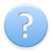 № п/пИнформация, подлежащая раскрытиюЗначениеЗначениеСсылки
на документыСсылки
на документыПримечание1233445Раскрытие информации в соответствии с формой 3.9 Приказа ФСТ России №129 от 15 мая 2013 г.Раскрытие информации в соответствии с формой 3.9 Приказа ФСТ России №129 от 15 мая 2013 г.Раскрытие информации в соответствии с формой 3.9 Приказа ФСТ России №129 от 15 мая 2013 г.Раскрытие информации в соответствии с формой 3.9 Приказа ФСТ России №129 от 15 мая 2013 г.Раскрытие информации в соответствии с формой 3.9 Приказа ФСТ России №129 от 15 мая 2013 г.Раскрытие информации в соответствии с формой 3.9 Приказа ФСТ России №129 от 15 мая 2013 г.Раскрытие информации в соответствии с формой 3.9 Приказа ФСТ России №129 от 15 мая 2013 г.1сведения об условиях публичных договоров поставок регулируемых товаров, оказания регулируемых услуг, в том числе договоров о подключении к централизованной системе водоотведения*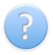 www.okvk-rb.ruwww.okvk-rb.ruРаскрытие информации в соответствии с формой 3.10 Приказа ФСТ России №129 от 15 мая 2013 г.Раскрытие информации в соответствии с формой 3.10 Приказа ФСТ России №129 от 15 мая 2013 г.Раскрытие информации в соответствии с формой 3.10 Приказа ФСТ России №129 от 15 мая 2013 г.Раскрытие информации в соответствии с формой 3.10 Приказа ФСТ России №129 от 15 мая 2013 г.Раскрытие информации в соответствии с формой 3.10 Приказа ФСТ России №129 от 15 мая 2013 г.Раскрытие информации в соответствии с формой 3.10 Приказа ФСТ России №129 от 15 мая 2013 г.Раскрытие информации в соответствии с формой 3.10 Приказа ФСТ России №129 от 15 мая 2013 г.2форма заявки о подключении к централизованной системе водоотведения**www.okvk-rb.ruwww.okvk-rb.ru3перечень документов, представляемых одновременно с заявкой о подключении к централизованной системе водоотведенияwww.okvk-rb.ruwww.okvk-rb.ru4реквизиты нормативного правового акта, регламентирующего порядок действий заявителя и регулируемой организации при подаче, приеме, обработке заявки о подключении к централизованной системе водоотведения, принятии решения и уведомлении о принятом решенииПостановление Правительства РФ от 13 февраля 2006 г. N 83 "Об утверждении Правил определения и предоставления технических условий подключения объекта капитального строительства к сетям инженерно-технического обеспечения и Правил подключения объекта капитального строительства к сетям инженерно-технического обеспечения",   Раздел IV Правил холодного водоснабжения и водоотведения (утв. Постановлением Правительства РФ от 29 июля 2013г №644.Постановление Правительства РФ от 13 февраля 2006 г. N 83 "Об утверждении Правил определения и предоставления технических условий подключения объекта капитального строительства к сетям инженерно-технического обеспечения и Правил подключения объекта капитального строительства к сетям инженерно-технического обеспечения",   Раздел IV Правил холодного водоснабжения и водоотведения (утв. Постановлением Правительства РФ от 29 июля 2013г №644.5телефоны и адреса службы, ответственной за прием и обработку заявок о подключении к централизованной системе водоотведенияПроизводственно-технический отдел, тел (347)67-5-44-69, 452600,Республика Башкортостан, г.Октябрьский, ул.Кувыкина,23Производственно-технический отдел, тел (347)67-5-44-69, 452600,Республика Башкортостан, г.Октябрьский, ул.Кувыкина,23* При заполнении указывается ссылка на публичные договоры поставок регулируемых товаров, оказания регулируемых услуг, договоры о подключении к централизованной системе горячего водоснабжения, размещенные в сети "Интернет" согласно п.12 ПРАВИЛ ЗАПОЛНЕНИЯ ФОРМ ПРЕДОСТАВЛЕНИЯ ИНФОРМАЦИИ, ПОДЛЕЖАЩЕЙ РАСКРЫТИЮ, ОРГАНИЗАЦИЯМИ, ОСУЩЕСТВЛЯЮЩИМИ ГОРЯЧЕЕ ВОДОСНАБЖЕНИЕ, ХОЛОДНОЕ ВОДОСНАБЖЕНИЕ И ВОДООТВЕДЕНИЕ, И ОРГАНАМИ РЕГУЛИРОВАНИЯ ТАРИФОВ, утвержденных приказом ФСТ России от 15 мая 2013 г. N 129* При заполнении указывается ссылка на публичные договоры поставок регулируемых товаров, оказания регулируемых услуг, договоры о подключении к централизованной системе горячего водоснабжения, размещенные в сети "Интернет" согласно п.12 ПРАВИЛ ЗАПОЛНЕНИЯ ФОРМ ПРЕДОСТАВЛЕНИЯ ИНФОРМАЦИИ, ПОДЛЕЖАЩЕЙ РАСКРЫТИЮ, ОРГАНИЗАЦИЯМИ, ОСУЩЕСТВЛЯЮЩИМИ ГОРЯЧЕЕ ВОДОСНАБЖЕНИЕ, ХОЛОДНОЕ ВОДОСНАБЖЕНИЕ И ВОДООТВЕДЕНИЕ, И ОРГАНАМИ РЕГУЛИРОВАНИЯ ТАРИФОВ, утвержденных приказом ФСТ России от 15 мая 2013 г. N 129* При заполнении указывается ссылка на публичные договоры поставок регулируемых товаров, оказания регулируемых услуг, договоры о подключении к централизованной системе горячего водоснабжения, размещенные в сети "Интернет" согласно п.12 ПРАВИЛ ЗАПОЛНЕНИЯ ФОРМ ПРЕДОСТАВЛЕНИЯ ИНФОРМАЦИИ, ПОДЛЕЖАЩЕЙ РАСКРЫТИЮ, ОРГАНИЗАЦИЯМИ, ОСУЩЕСТВЛЯЮЩИМИ ГОРЯЧЕЕ ВОДОСНАБЖЕНИЕ, ХОЛОДНОЕ ВОДОСНАБЖЕНИЕ И ВОДООТВЕДЕНИЕ, И ОРГАНАМИ РЕГУЛИРОВАНИЯ ТАРИФОВ, утвержденных приказом ФСТ России от 15 мая 2013 г. N 129* При заполнении указывается ссылка на публичные договоры поставок регулируемых товаров, оказания регулируемых услуг, договоры о подключении к централизованной системе горячего водоснабжения, размещенные в сети "Интернет" согласно п.12 ПРАВИЛ ЗАПОЛНЕНИЯ ФОРМ ПРЕДОСТАВЛЕНИЯ ИНФОРМАЦИИ, ПОДЛЕЖАЩЕЙ РАСКРЫТИЮ, ОРГАНИЗАЦИЯМИ, ОСУЩЕСТВЛЯЮЩИМИ ГОРЯЧЕЕ ВОДОСНАБЖЕНИЕ, ХОЛОДНОЕ ВОДОСНАБЖЕНИЕ И ВОДООТВЕДЕНИЕ, И ОРГАНАМИ РЕГУЛИРОВАНИЯ ТАРИФОВ, утвержденных приказом ФСТ России от 15 мая 2013 г. N 129* При заполнении указывается ссылка на публичные договоры поставок регулируемых товаров, оказания регулируемых услуг, договоры о подключении к централизованной системе горячего водоснабжения, размещенные в сети "Интернет" согласно п.12 ПРАВИЛ ЗАПОЛНЕНИЯ ФОРМ ПРЕДОСТАВЛЕНИЯ ИНФОРМАЦИИ, ПОДЛЕЖАЩЕЙ РАСКРЫТИЮ, ОРГАНИЗАЦИЯМИ, ОСУЩЕСТВЛЯЮЩИМИ ГОРЯЧЕЕ ВОДОСНАБЖЕНИЕ, ХОЛОДНОЕ ВОДОСНАБЖЕНИЕ И ВОДООТВЕДЕНИЕ, И ОРГАНАМИ РЕГУЛИРОВАНИЯ ТАРИФОВ, утвержденных приказом ФСТ России от 15 мая 2013 г. N 129* При заполнении указывается ссылка на публичные договоры поставок регулируемых товаров, оказания регулируемых услуг, договоры о подключении к централизованной системе горячего водоснабжения, размещенные в сети "Интернет" согласно п.12 ПРАВИЛ ЗАПОЛНЕНИЯ ФОРМ ПРЕДОСТАВЛЕНИЯ ИНФОРМАЦИИ, ПОДЛЕЖАЩЕЙ РАСКРЫТИЮ, ОРГАНИЗАЦИЯМИ, ОСУЩЕСТВЛЯЮЩИМИ ГОРЯЧЕЕ ВОДОСНАБЖЕНИЕ, ХОЛОДНОЕ ВОДОСНАБЖЕНИЕ И ВОДООТВЕДЕНИЕ, И ОРГАНАМИ РЕГУЛИРОВАНИЯ ТАРИФОВ, утвержденных приказом ФСТ России от 15 мая 2013 г. N 129** При заполнении указывается ссылка на форму заявки регулируемой организации, размещенную в сети "Интернет", согласно п.13 ПРАВИЛ ЗАПОЛНЕНИЯ ФОРМ ПРЕДОСТАВЛЕНИЯ ИНФОРМАЦИИ, ПОДЛЕЖАЩЕЙ РАСКРЫТИЮ, ОРГАНИЗАЦИЯМИ, ОСУЩЕСТВЛЯЮЩИМИ ГОРЯЧЕЕ ВОДОСНАБЖЕНИЕ, ХОЛОДНОЕ ВОДОСНАБЖЕНИЕ И ВОДООТВЕДЕНИЕ, И ОРГАНАМИ РЕГУЛИРОВАНИЯ ТАРИФОВ, утвержденных приказом ФСТ России от 15 мая 2013 г. N 129** При заполнении указывается ссылка на форму заявки регулируемой организации, размещенную в сети "Интернет", согласно п.13 ПРАВИЛ ЗАПОЛНЕНИЯ ФОРМ ПРЕДОСТАВЛЕНИЯ ИНФОРМАЦИИ, ПОДЛЕЖАЩЕЙ РАСКРЫТИЮ, ОРГАНИЗАЦИЯМИ, ОСУЩЕСТВЛЯЮЩИМИ ГОРЯЧЕЕ ВОДОСНАБЖЕНИЕ, ХОЛОДНОЕ ВОДОСНАБЖЕНИЕ И ВОДООТВЕДЕНИЕ, И ОРГАНАМИ РЕГУЛИРОВАНИЯ ТАРИФОВ, утвержденных приказом ФСТ России от 15 мая 2013 г. N 129** При заполнении указывается ссылка на форму заявки регулируемой организации, размещенную в сети "Интернет", согласно п.13 ПРАВИЛ ЗАПОЛНЕНИЯ ФОРМ ПРЕДОСТАВЛЕНИЯ ИНФОРМАЦИИ, ПОДЛЕЖАЩЕЙ РАСКРЫТИЮ, ОРГАНИЗАЦИЯМИ, ОСУЩЕСТВЛЯЮЩИМИ ГОРЯЧЕЕ ВОДОСНАБЖЕНИЕ, ХОЛОДНОЕ ВОДОСНАБЖЕНИЕ И ВОДООТВЕДЕНИЕ, И ОРГАНАМИ РЕГУЛИРОВАНИЯ ТАРИФОВ, утвержденных приказом ФСТ России от 15 мая 2013 г. N 129** При заполнении указывается ссылка на форму заявки регулируемой организации, размещенную в сети "Интернет", согласно п.13 ПРАВИЛ ЗАПОЛНЕНИЯ ФОРМ ПРЕДОСТАВЛЕНИЯ ИНФОРМАЦИИ, ПОДЛЕЖАЩЕЙ РАСКРЫТИЮ, ОРГАНИЗАЦИЯМИ, ОСУЩЕСТВЛЯЮЩИМИ ГОРЯЧЕЕ ВОДОСНАБЖЕНИЕ, ХОЛОДНОЕ ВОДОСНАБЖЕНИЕ И ВОДООТВЕДЕНИЕ, И ОРГАНАМИ РЕГУЛИРОВАНИЯ ТАРИФОВ, утвержденных приказом ФСТ России от 15 мая 2013 г. N 129** При заполнении указывается ссылка на форму заявки регулируемой организации, размещенную в сети "Интернет", согласно п.13 ПРАВИЛ ЗАПОЛНЕНИЯ ФОРМ ПРЕДОСТАВЛЕНИЯ ИНФОРМАЦИИ, ПОДЛЕЖАЩЕЙ РАСКРЫТИЮ, ОРГАНИЗАЦИЯМИ, ОСУЩЕСТВЛЯЮЩИМИ ГОРЯЧЕЕ ВОДОСНАБЖЕНИЕ, ХОЛОДНОЕ ВОДОСНАБЖЕНИЕ И ВОДООТВЕДЕНИЕ, И ОРГАНАМИ РЕГУЛИРОВАНИЯ ТАРИФОВ, утвержденных приказом ФСТ России от 15 мая 2013 г. N 129** При заполнении указывается ссылка на форму заявки регулируемой организации, размещенную в сети "Интернет", согласно п.13 ПРАВИЛ ЗАПОЛНЕНИЯ ФОРМ ПРЕДОСТАВЛЕНИЯ ИНФОРМАЦИИ, ПОДЛЕЖАЩЕЙ РАСКРЫТИЮ, ОРГАНИЗАЦИЯМИ, ОСУЩЕСТВЛЯЮЩИМИ ГОРЯЧЕЕ ВОДОСНАБЖЕНИЕ, ХОЛОДНОЕ ВОДОСНАБЖЕНИЕ И ВОДООТВЕДЕНИЕ, И ОРГАНАМИ РЕГУЛИРОВАНИЯ ТАРИФОВ, утвержденных приказом ФСТ России от 15 мая 2013 г. N 129